                              REPUBLICA MOLDOVA  RAIONUL ANENII NOI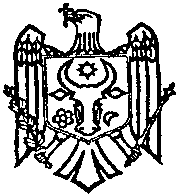                                             CONSILIUL SATULUI VARNIŢA      ____________________________________________________________________________           satul Varniţa, str. Tighina nr. 64, tel/fax. 46-236, tel. 46-245, 46-244, 46-243D E C I Z I E  nr.06/05		 din  07 decembrie 2017	Cu privire la stabilirea  plăţii pentru arendapămîntului pe anul 2018    	În conformitate cu  art.10 al. (8), al. (10), al. (11), art. 10' din Legea  nr.1308 din 25.07.1997 privind preţul normativ şi modul de vînzare-cumpărare a pămîntului, art. 14 alin. (2) lit. a), art.19 alin. (4) din Legea nr.436-XVI din 28.12.2006 privind administraţia publică locală în baza avizelor comisiilor consultative de specialitate ale Consiliului şi propunerilor consilierilor, reieşind din necesitatea stabilirii plăţii anuale de arendă a pămîntului pentru anul 2018, Consiliul DECIDE:Se stabileşte cu începere de la 01.01.2018 plata  anuală de arendă a pămîntului, după cum urmează:pentru terenurile proprietate publică în funcţie de destinaţia terenurilor arendate în mărime de 3 % din preţul normativ al pămîntului, calculat pentru destinaţia respectivă.pentru terenurile proprietate publică arendate prin licitaţie sau concurs în mărime de 3% din preţul normativ al terenului arendat.pentru terenurile proprietate publică aferente obiectivelor privatizate sau care se privatizează, întreprinderilor private, precum şi construcţiilor nefinalizate, în mărime de 0,2 % din preţul normativ al pămîntului.pentru terenurile aferente obiectivelor private a căror proprietari nu au cumpărat sau arendat terenuri aferente obiectivelor şi întreprinderilor menţionate, se încasează, în mod unilateral, plata anuală pentru folosirea terenului în mărime de 10% din preţul normativ al pămîntului.2.  Executarea prezentei decizii se pune în seama dlui O.Burlac și dnei E.Duguţa, specialişti.3.  Controlul executării prezentei decizii se atribuie dlui A.Nichitenco, primar.Preşedintele şedinţei                             	Iacob CECOIContrasemnează:Secretar al consiliului 	                      	Svetlana ŞTEFANIUC NOTĂ INFORMATIVĂ         la proiectul de decizie „Cu privire la stabilirea plăţii pentru arenda pămîntului pe anul 2018”Proiectul de decizie se propune spre examinare şi adoptare în scopul stabilirii plăţii pentru arenda pămîntului pe anul 2018, la calcularea preţului normativ pentru arenda pămîntului, după cum urmează:pentru terenurile proprietate publică în funcţie de destinaţia terenurilor arendate în mărime de 3 % din preţul normativ al pămîntului, calculat pentru destinaţia respectivă.pentru terenurile proprietate publică arendate prin licitaţie sau concurs în mărime de 3% din preţul normativ al terenului arendat.pentru terenurile proprietate publică aferente obiectivelor privatizate sau care se privatizează, întreprinderilor private, precum şi construcţiilor nefinalizate, în mărime de 0,2 % din preţul normativ al pămîntului.pentru terenurile aferente obiectivelor private a căror proprietari nu au cumpărat sau arendat terenuri aferente obiectivelor şi întreprinderilor menţionate, se încasează, în mod unilateral, plata anuală pentru folosirea terenului în mărime de 10% din preţul normativ al pămîntuluiTemei juridic: art.10 al. (8), al. (10), al. (11), art. 10' din Legea  „Privind preţul normativ şi modul de vînzare-cumpărare a pămîntului” nr.1308 din 25.07.1997, art. 14 alin. (2) lit. a), art.19 al. (4) din Legea Republicii Moldova nr.436-XVI din 28.12.2006 privind administraţia publică locală.			Specialist 				Oleg Burlac